Справка по результатам спортивного праздника
"Мама, брат и я - спортивная семья"
Дата проведения:  30.09.2022 г. В соответствии с планом программы антирисковых мер по направлению «Низкий уровень вовлеченности родителей» МБОУ «Орловская СОШ» и в целях создания условий для оптимальной организации образовательной деятельности и развития обучающихся, для активного участия родителей (законных представителей) в жизни школы, прошел спортивный праздник "Мама, брат и я - спортивная семья"
Цель: пропаганда физической культуры и спорта среди детей и родителей, укрепление внутрисемейных отношений через совместные спортивные мероприятия.
Задачи:-привлечение детей и родителей к регулярным занятиям физической культурой;-обеспечение равных возможностей для занятий физической культурой и спортом подрастающего поколения вне зависимости от доходов и благосостоянию семьи;-укрепление здоровья, повышение работоспособности воспитанников, совершенствование физических и психических качеств необходимых для занятий спортом;-организация условий для полезного заполнения свободного времени детей и подростков;- выявление команды - победителя;
Участники конкурса:  Состав команды семья 3 человека:  мама, дети 2-5 класс. Форма одежды единая спортивная.В спортивном зале МБОУ «Орловская СОШ»  состоялся спортивный праздник "Мама, брат и я - спортивная семья" В спортивных эстафетах участвовали по 3 семейные команды: «Смелые», « Олимп», «Гладиаторы».   Здоровый образ жизни должны вести все члены семьи. Ведь родители для своих детей являются примером для подражания.     Мероприятие началось с приветственного слова участников. Музыкальная разминка  объединила всех участников соревнований. Командам были предложены занимательные, иногда очень непростые конкурсы, где они смогли проявить  свои спортивные навыки. И взрослые участники семейных соревнований нисколько не уступали детям в ловкости, азарте, в воле к победе. Командам необходимо было проявить свою ловкость, сноровку и дружную работу в  спортивных конкурсах.  Болельщики и зрители следили за ходом событий и очень «громко переживали». С каждым новым конкурсом обстановка накалялась. Спортивный праздник удался на славу! Молодцы дети и их родители! Соревнования судило строгое, но справедливое жюри.Среди семей награды распределились следующим образом:«Гладиаторы»    - I  Место«Смелые»          -  II  Место«Олимп»            – III МестоИ независимо от того, как распределились места, все участники и зрители соревнований получили массу положительных эмоций и приятных впечатлений. Праздник удался на славу. Все участники были награждены  дипломами и грамотами.Ответственная по ВР:  О.Ю. Чурилова                                            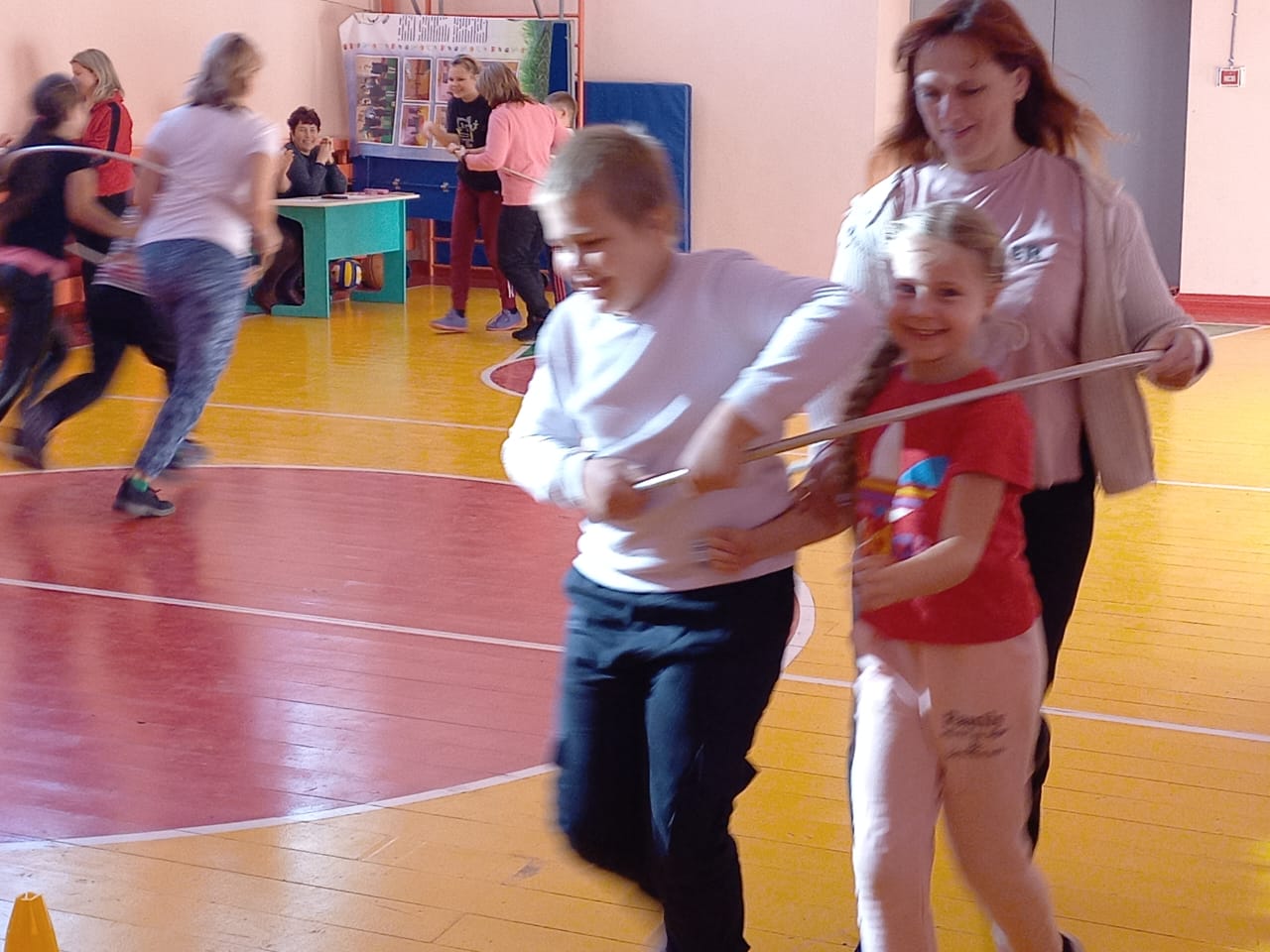 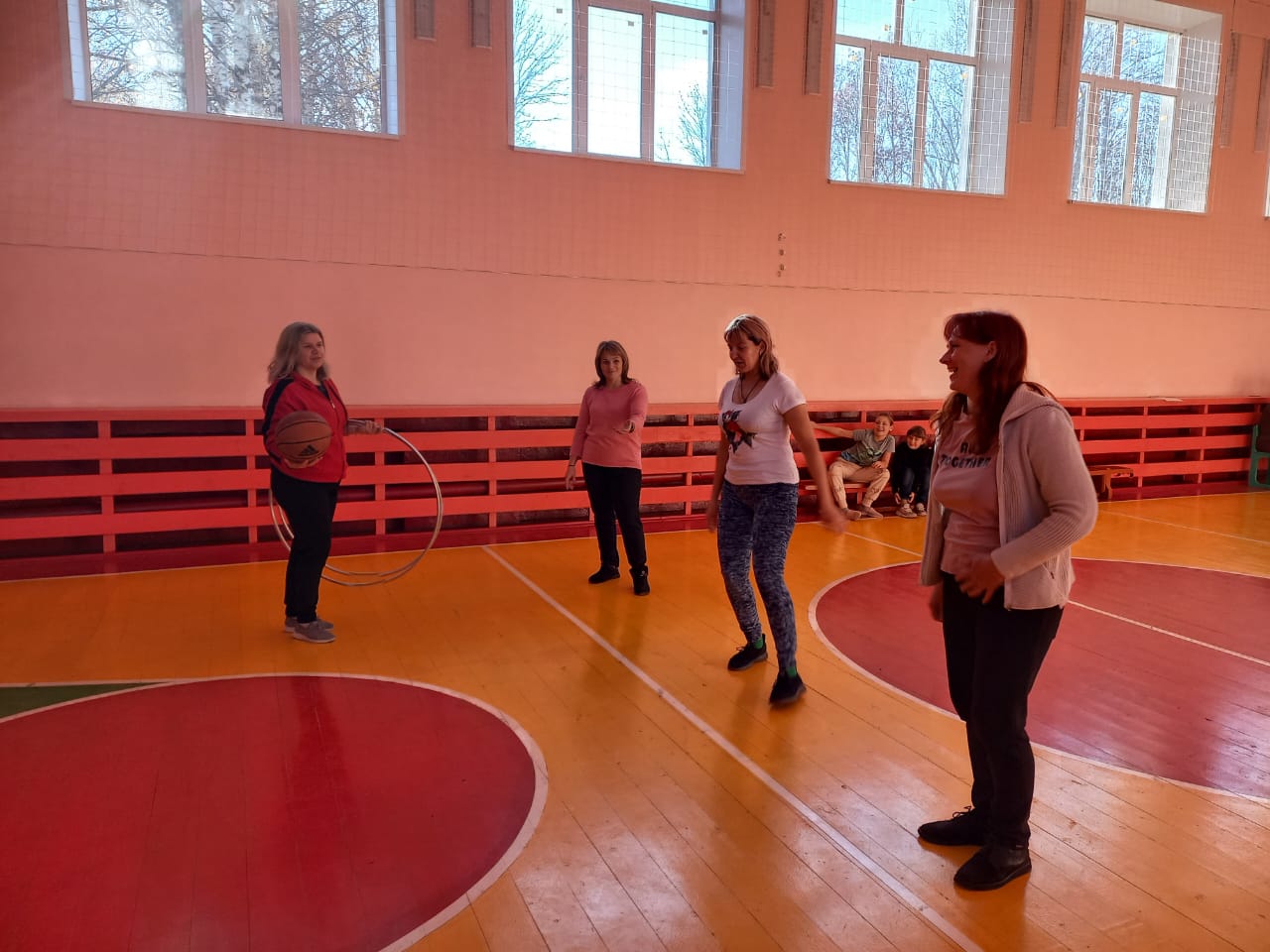 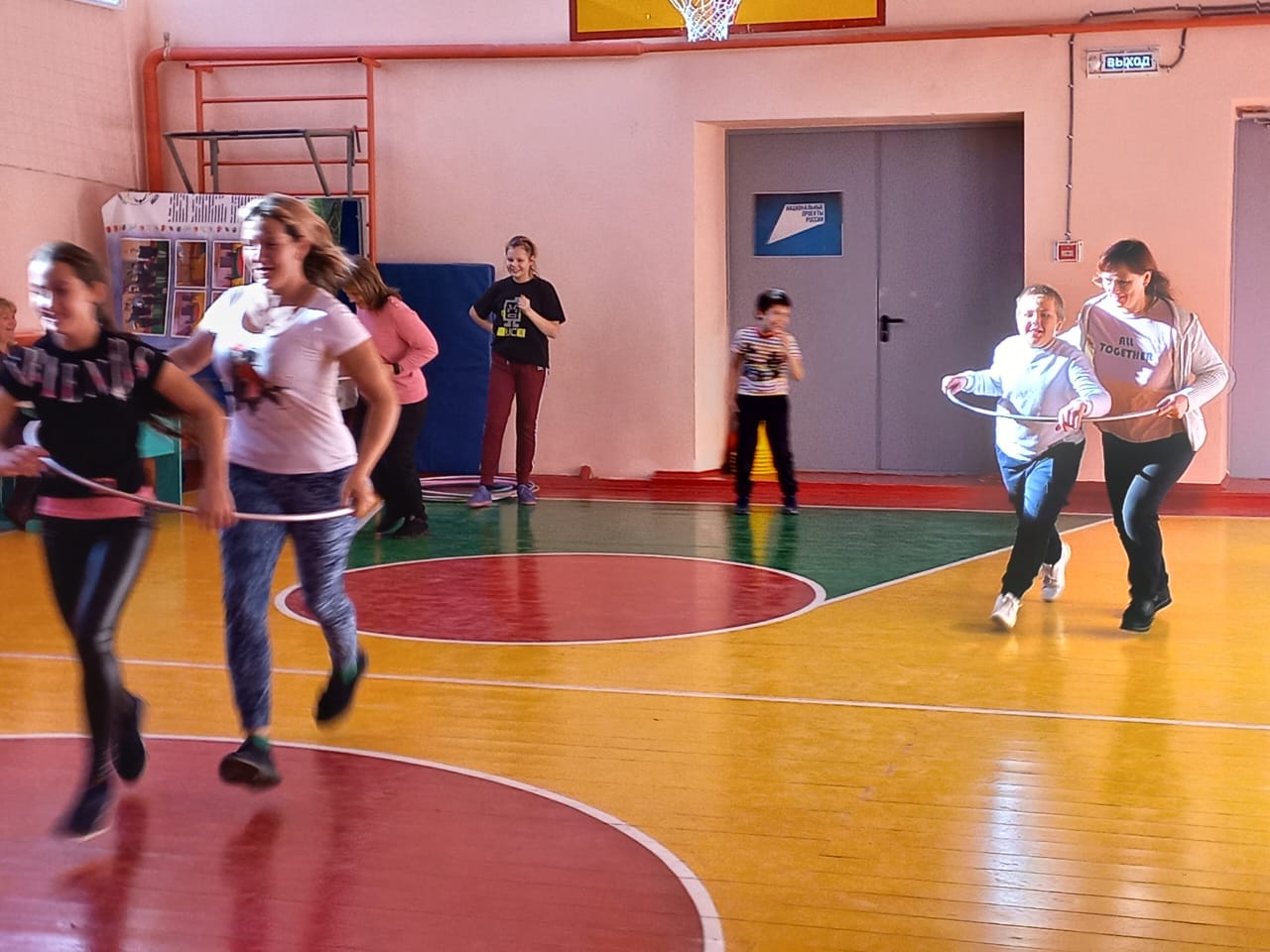 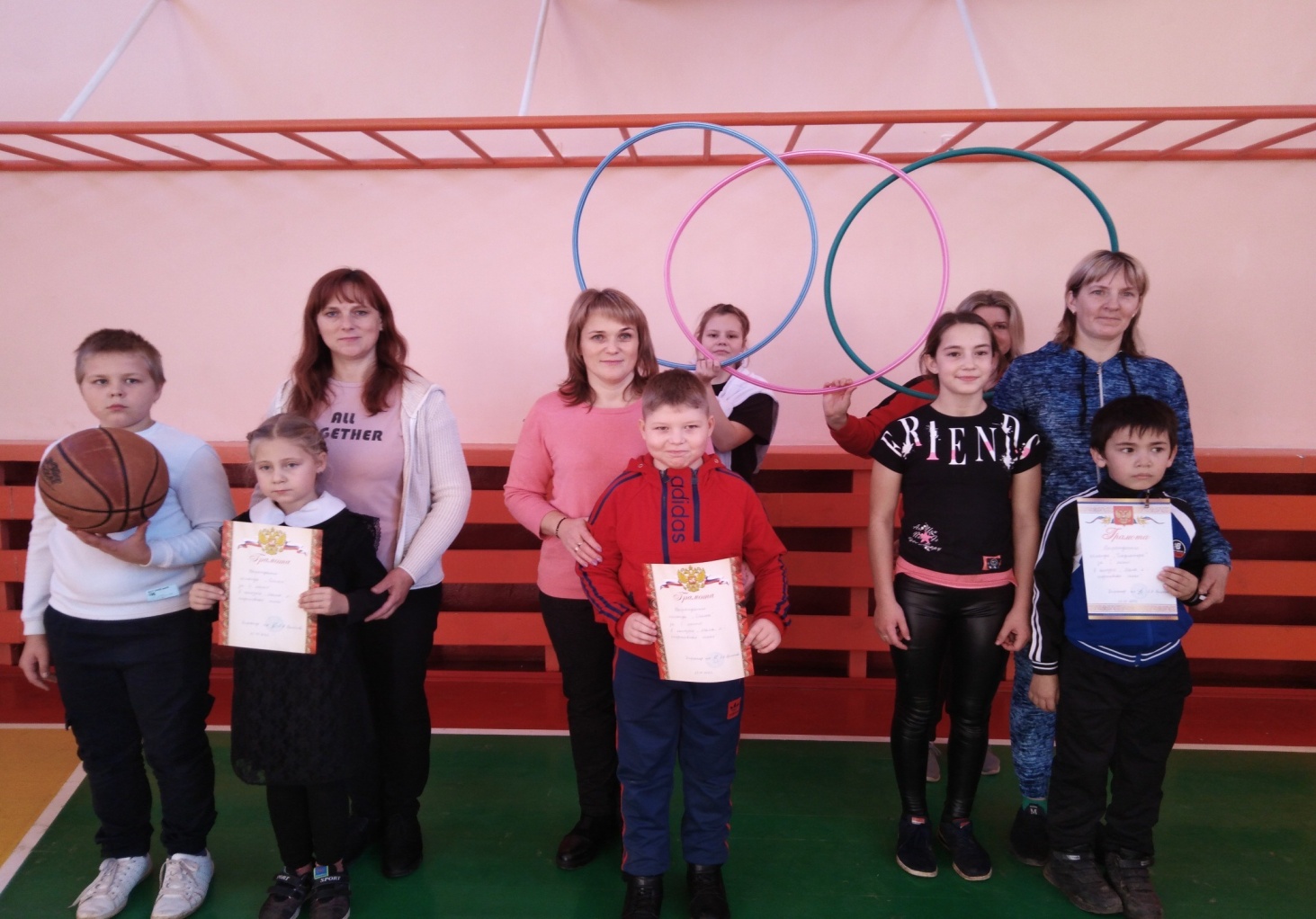 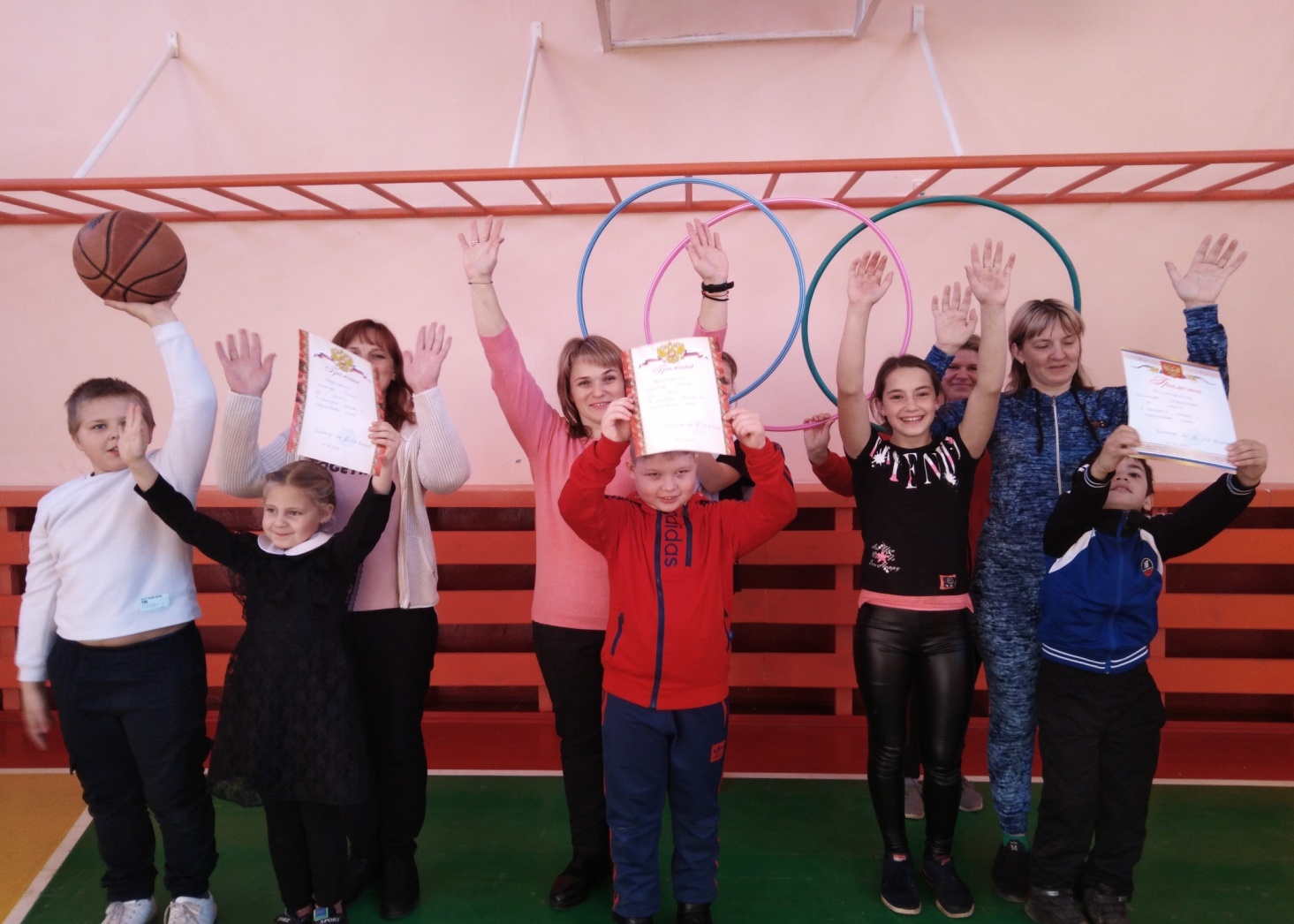 